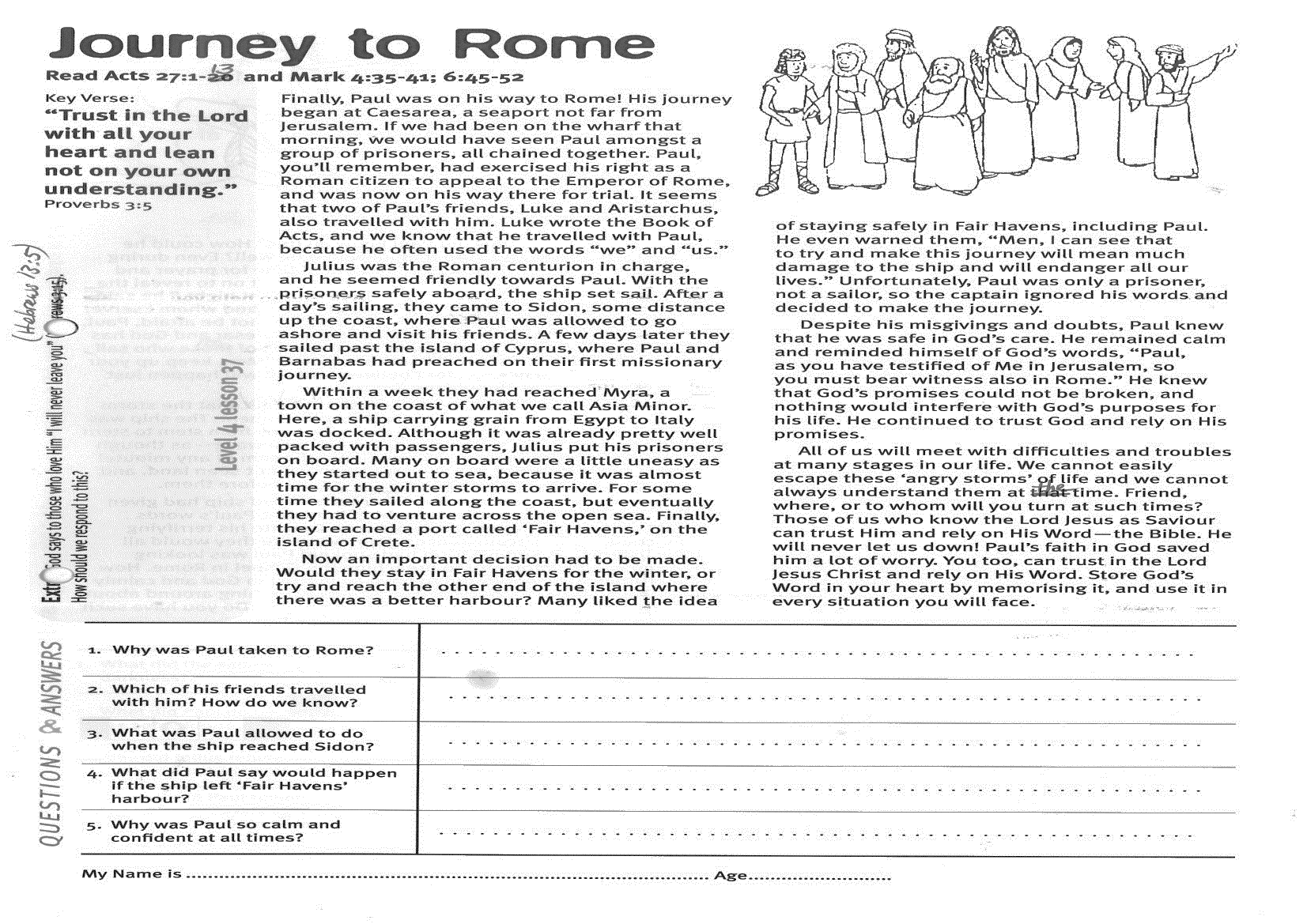 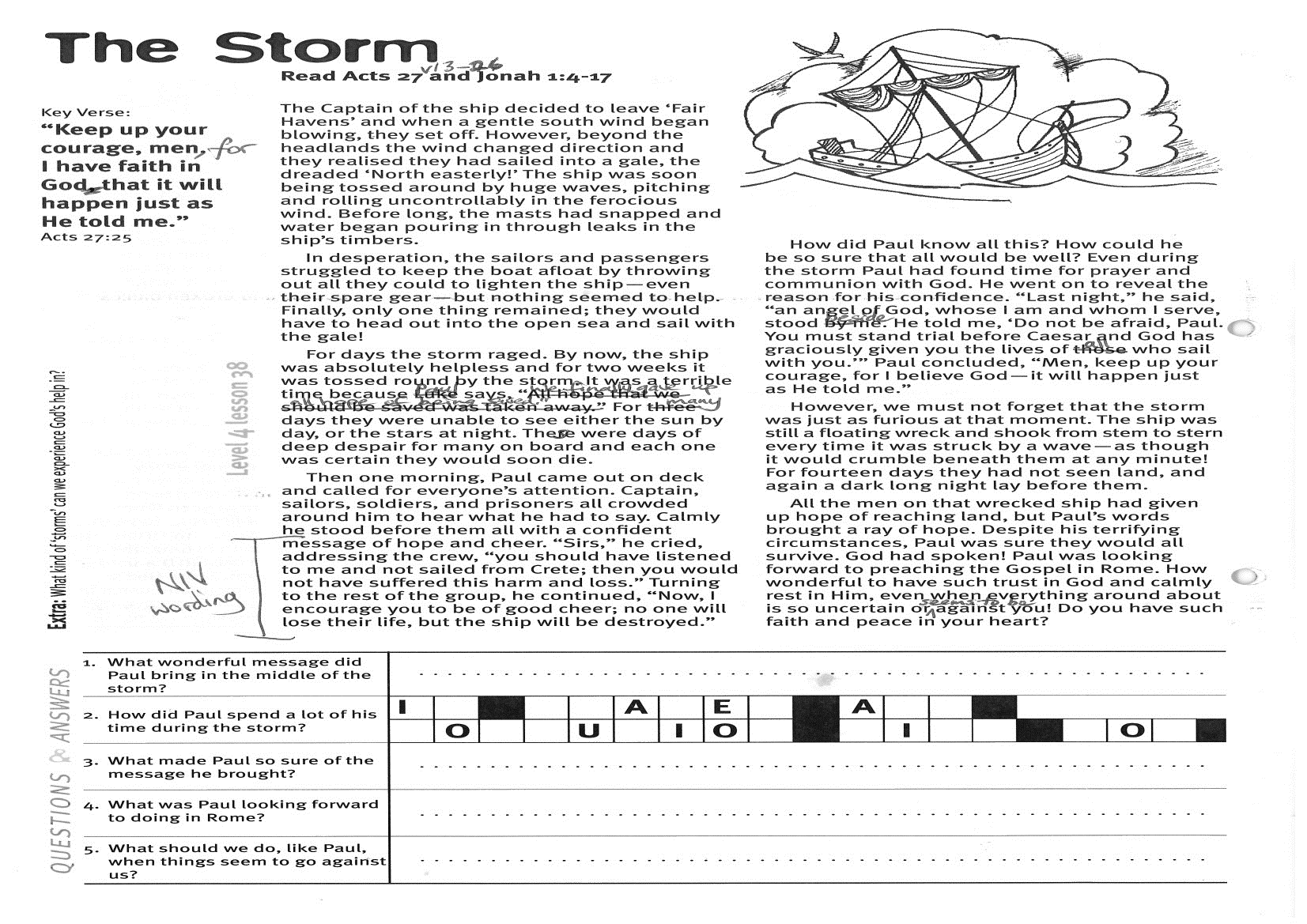 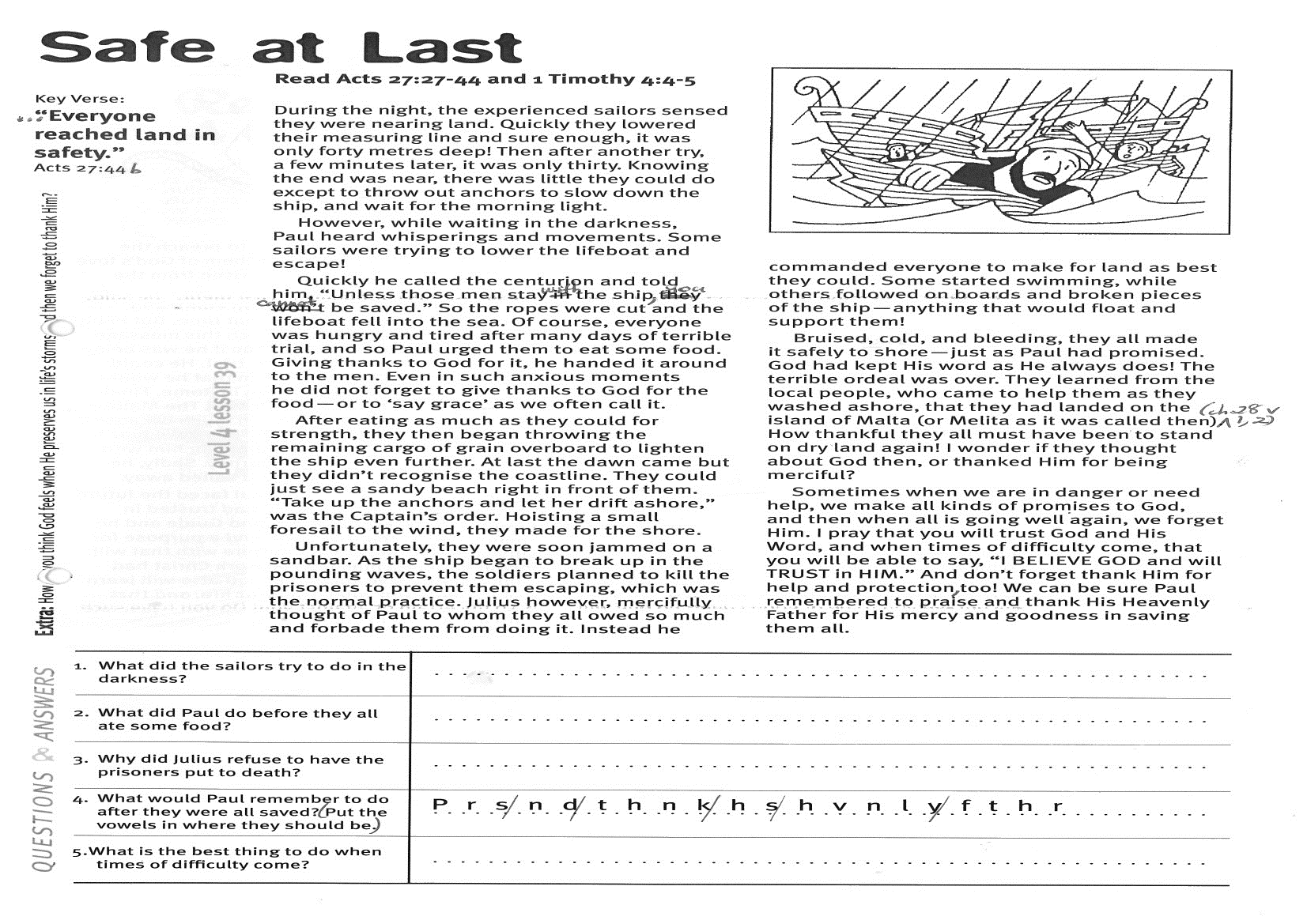 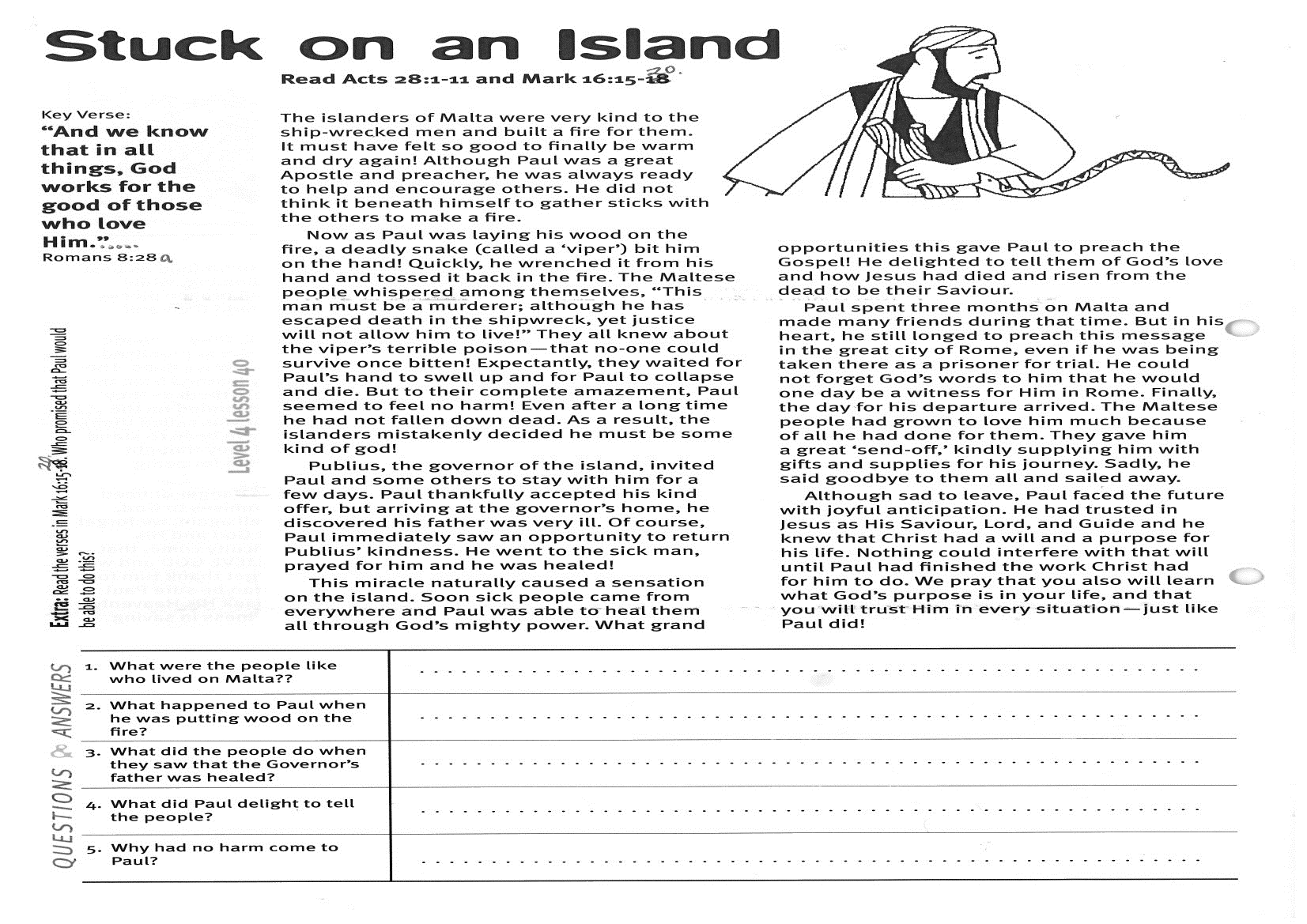 1.  Why was Paul taken to Rome?2.  Which of his friends travelled with him? How do we know?3. What was Paul allowed to do when the ship reached Sidon?4. What did Paul say would happen if the ship left ‘Fair Havens’ harbour?5. Why was Paul so calm and confident at all times?1.  What wonderful message did Paul bring in the middle of the storm?2.  How did Paul spend a lot of his time during the storm?I__      __  __ A __ Y __  __      A __  __                                             __ O __  __ U __ I O __      __ I __  __      __ O __ 3. What made Paul so sure of the message he brought?4. What was Paul looking forward to doing in Rome?5.  What should we do, like Paul, when things seem to go against us?1.  What did the sailors try to do in the darkness?2.  What did Paul do before they all ate some food? 3.  Why did Julius refuse to have the prisoners put to death?4. What would Paul remember to do after they were all saved? (Add the vowels)P   r   s        n  d       t  h  n  k       h  s       h  v  n  l  y      f  t  h  r5.  What is the best thing to do when times of difficulty come?1. What were the people like who lived on Malta? 2. What happened to Paul when he was putting wood on the fire?3.  What did the people do when they saw that the Governor’s father was healed?4.   What did Paul delight to tell the people? 5.   Why had no harm come to Paul?